Regulamin szkolnego konkursu gastronomicznego „KWIATOWA FOCACCIA”Cel konkursuCelem konkursu jest rozwijanie uzdolnień twórczych, doskonalenie umiejętności kulinarnych oraz aktywizacja młodzieży w środowiskach szkolnych w czasie nauki zdalnej. Konkurs motywuje uczniów do prezentacji swoich dokonań kulinarnych zrealizowanych w warunkach domowych. Adresaci i czas trwania konkursuKonkurs adresowany jest do uczniów klas I, II i III Prywatnego Technikum Zawodowego w Nowym Sączu na kierunku Technik żywienia i usług gastronomicznychCzas trwania konkursu: 21.04.2021 – 14.05.2021Warunki uczestnictwaUczestnictwo w konkursie jest dobrowolne. Przedmiotem konkursu jest przygotowanie włoskiego pieczywa focaccia udekorowanego w dowolny sposób. Zamysłem konkursu jest stworzenie obrazu którego „kartką” będzie drożdżowy blat ciasta. Inspiracją powinna być łąka z warzywami, owocami, orzechami, pestkami, jadalnymi kwiatami, ziołami, roślinami. Wszystkie elementy potrawy powinny być jadalne.Poniżej inspiracja: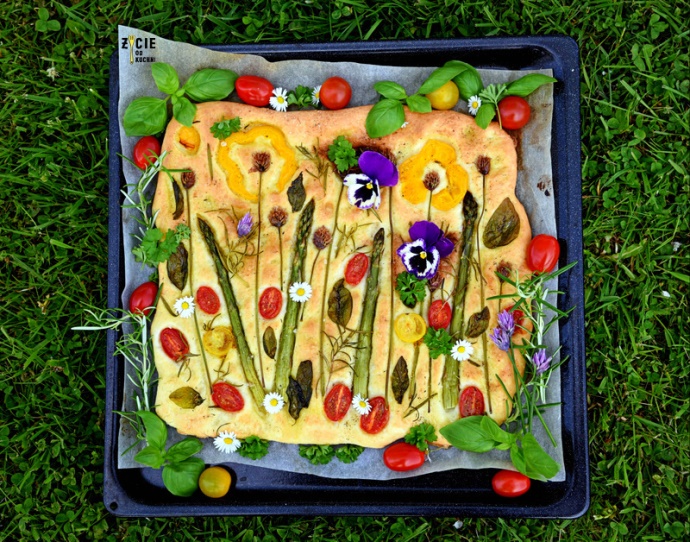 Źródło: https://ankawell.blogspot.comZdjęcie powinno służyć inspiracji. Prace które będą plagiatem nie będą  uwzględniane w ocenie przez komisję konkirsową.Zdjęcia potraw konkursowych należy przesłać na adres mailowy: n.m.zborowski@ptz.edu.plWiadomość powinna zawierać:Zdjęcie potrawy (plik podpisany imieniem i nazwiskiem) przed upieczeniem i po upieczeniu zaaranżowane w ciekawej scenerii.Zdjęcie potrawy z kartką (imię i nazwisko).Przesyłając wiadomość do w tytule wiadomości należy wpisać: KONKURS –imię i nazwiskoKoordynator konkursu odpowie pisemnie potwierdzając odbiór zgłoszenia. Ostateczny termin nadsyłania prac upływa: 14.05.2021 godz. 15.00Zgłoszenia przesłane po tym terminie nie będą oceniane przez komisję konkursową.Ocena pracOceny potraw dokona Komisja Konkursowa powołana przez Organizatora. Konkurs zostanie przeprowadzony w jednej kategorii ogólnej. Kryteria oceny:- zgodność z tematem przewodnim konkursu;- oryginalność pomysłu;- sposób i estetyka wykonania;- zdjęcie oraz dekoracja;- wrażenia ogólne;Decyzje komisji konkursowej są ostateczne i nie przysługuje od nich odwołanie. Z posiedzenia komisji konkursowej zostanie sporządzony protokół. Uczestnicy przygotowują konkursowe potrawy na własny koszt. Rozstrzygnięcie konkursuRozstrzygnięcie konkursu nastąpi 18.05.2021. Nagrodzeni uczestnicy zostaną poinformowani o wyniku wiadomością prywatną. Wyniki oraz zdjęcia zostaną również udostępnione na stronie internetowej szkoły oraz Facebooku.NagrodyKomisja konkursowa przyzna następujące nagrody: za zajęcie I miejsca;za zajęcie II miejsca;za zajęcie III miejsca;wyróżnienie;wyróżnienie;Nagrody zostaną przesłane drogą pocztową.Postanowienia końcoweOrganizator zastrzega sobie prawo do opublikowania imion, nazwisk, zdjęć oraz informacji o zwycięzcach i uczestnikach konkursu na stronie internetowej szkoły oraz portalu Facebook (fanpage szkoły). Poprzez przystąpienie do konkursu uczestnicy wyrażają zgodę na warunki zawarte w regulaminie. Niniejszy regulamin jest jedynym określającym zasady konkursu. Regulamin konkursu udostępniony jest do wglądu w siedzibie organizatora, a także przesłany zostanie do uczniów za pośrednictwem e-dziennika. Wszystkie kwestie, których nie obejmuje niniejszy regulamin ustala organizator.KontaktDodatkowe informacje udzielane są za pośrednictwem poczty elektronicznej pod adresem e-mail: n.m.zborowski@ptz.edu.pl Osobą do kontaktu w sprawie konkursu jest mgr inż. Marek ZborowskiZapraszamy do udziału i życzymy wielu kwiatowych inspiracji!